Project Document Format for non-CPAP Countries or Projects outside a CPAPUnited Nations Development ProgrammeCountry: VanuatuProject DocumentAgreed by (Government)Agreed by (Executing Entity):Agreed by (UNDP):List of AcronymsSituation AnalysisVanuatu has experienced a 40 percent decrease in reported malaria cases between 2000 and 2010, from 6,768 cases to 4,017 cases. Malaria is endemic in Vanuatu except for the islands of Aneityum and Futuna, which are malaria free. Although the only known malaria vector is Anopheles farauti, infections due to Plasmodium falciparum and P. vivax also occur, as do rare cases of P. malariae. P. vivax makes up approximately 56 percent of the Plasmodium parasite species with a recent P. vivax increase especially in the southern islands. Transmission is seasonal with a peak during the December-to-April rainy season. Overall, malaria incidence is lower in the south and higher in the north. Due to the constant movement of populations, certain areas that would be considered malaria free are at risk of transmission from imported cases.Other than those living on Futuna Island, the entire population of Vanuatu is at risk for malaria. Widespread use of insecticide- treated bed nets (ITNs) has contributed to an overall reduction of malaria starting in 1990, when annual malaria incidence was nearly 200 per 1,000 population. The current malaria strategy aims to achieve and sustain close to 100 percent coverage and use of long-lasting insecticide-treated bed nets (LLINs), increase access to quality diagnostic coverage for health facilities, provide 100 percent coverage of indoor residual spraying (IRS), and ensure effective and prompt treatment using artemisinin-based combination therapy (ACT).Vanuatu is a country partner in the Asia Pacific Malaria Elimination Network (APMEN), a network composed of 12 Asia Pacific countries and other stakeholders working to eliminate malaria in the region. Figure 1: Reported Malaria Cases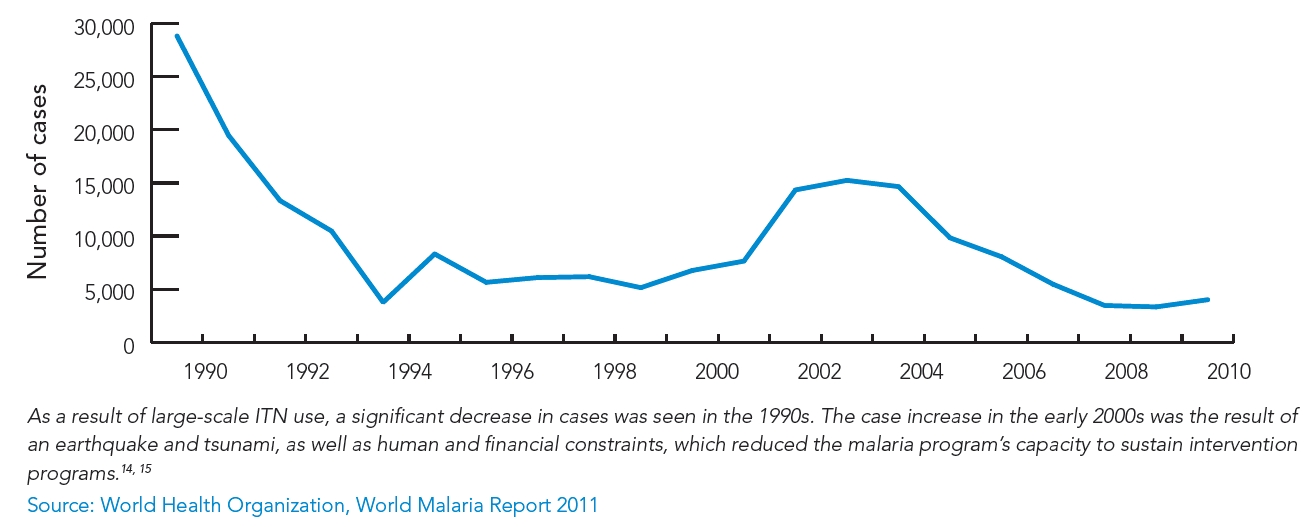 StrategyIn line with the UNDAF outcomes and national priority concerns, this project primarily serves to strengthen the national malaria response and is fully aligned and complementary of other malaria control activities as per the National Malaria Strategic Plan (NMSP 2015-2020).The proposed approach was devised and agreed upon with the involvement of all relevant stakeholders coordinated by the overall Coordination Mechanism involving government representatives and civil societies through the Vanuatu Country Coordinating Mechanism (VCCM) CCM and the PIRMCCM with the technical support from the Regional Technical Working Group, consisting of UNAIDS, WHO, UNICEF, UNDP and SPC. A Country Dialogue was led under the auspices of the VCCM. Revitalized in early 2014, the VCCM has a strong Non-Government sector chairing it and accounting for 67% of the membership.The programme is focused on maximizing and maintaining the coverage of Long Lasting Insecticidal Nets (LLINs). The LLIN component of the NMSP is the primary strategy for vector control and personal protection in the country. Along with case management, the LLIN program is considered to be an absolute priority for the NMSP. Global evidence suggests that when large numbers of people use LLINs to protect themselves while sleeping, the burden of malaria can be reduced, resulting in a reduction in child mortality among other benefits.The project will strengthen the National Malaria Control Programme by funding 8 National officers working under the authority of the Vanuatu Ministry of Health: one National Vector Control Officer, one National M&E Officer and 6 provincial Vector Control Officers (one in each province)In order to reach and maintain universal coverage with LLINs, the project will undertake systematic full replacement of LLINs (on the basis of one net per sleeping space or one net for every 1.2 people) throughout the entire country on a three-yearly health zone cycle: this means 222,870 nets will be delivered over the cycle of the grant. Mass distribution mechanisms will remain similar as during the last 3 years. The established LLIN mass distribution system is coordinated nationally and implemented on a decentralised (provincial) basis. Local communities are engaged in the distribution process and provide casual labour for porterage of LLINs in rural areas not served by roads. A malaria indicator survey (MIS) in 2011 showed that use of insecticide treated nets (ITNs) during the high transmission season by young children (67%) and pregnant women (73%) was higher than among the general population (52%). Considering the past low demand for LLINs through continuous top-up, the MIS survey results for ITN usage demonstrate the effectiveness of the mass distribution mechanism in protecting young children and pregnant women.Behaviour change communication will be provided both directly and indirectly (through schools as well as SMS messaging) to local communities to promote bed net utilisation. In addition to the LLIN distribution, the grant will support relevant supervision and monitoring and evaluation (M&E) including a malaria indicator survey in 2017.The objective of the project is:  “to maintain universal coverage with LLINs for the whole population of Vanuatu”The key deliverables of the project are as follows:Long Lasting Insecticide treated Nets Procurement and Distribution to household level – 222,870 as per Vanuatu LLIN Distribution Plan, including LLIN brochure Support to the National and Sub National Malaria Control Personnel – 8 staff at national and provincial level National and sub national monitoring and evaluation/supervision visits – including annual supervision plans and at least six monthly monitoring/supervision visits Annual SMS messaging campaigns - pre and post LLIN distribution 2017 Malaria Indicator Survey – knowledge, attitudes and practice Strengthening national program and operational capacity Table 1: Resources overview (USD) and breakdown by Modules, Interventions and Years (2015-2017)(Note: “Module” in Global Fund grant Agreement translates to “Activity” in UNDP ATLAS)The detailed budget agreed with the Global Fund is provided in Annexe 1Results and Resources FrameworkAnnual Work Plan Year: 2015Year: 2016Year 2017Management ArrangementsUNDP has established a Programme Management Unit (PMU) to manage the operations of the Global Fund grants, provide general guidance on GFATM policies and procedures and ensure the responsibility for procurement of the health products and other commodities under this grant are met. The Core PMU is based in Suva, Fiji, the Pacific hub. In addition there are 5 out-posted positions two of which will be out-posted in Vanuatu, given the size and complexity of the programme in this LDC.The PMU presented in the organogram below comprises both internationally and locally recruited personnel that assist the Programme Manager (P4 International) with the delivery of project activities. The Project Manager coordinates with all the partners and ensures that project activities are efficiently and effectively carried out.  He also oversees the implementation of all Global Fund grants in addition to providing support to the implementation of the Capacity Development Plan.  Furthermore, the Project Manager ensures facilitation of knowledge building and sharing within the PMU as well as partnership strengthening and coordination.    The table below indicates the Staffing support for the Malaria project management:Table 2: PMU Staffing contributions and level of efforts to the Malaria Project. Other UNDP staff affected to the Suva-Fiji based PMU will also contribute to the Malaria project however associated cost are not apportioned to the malaria grant. Figure 3: Project PMU Structure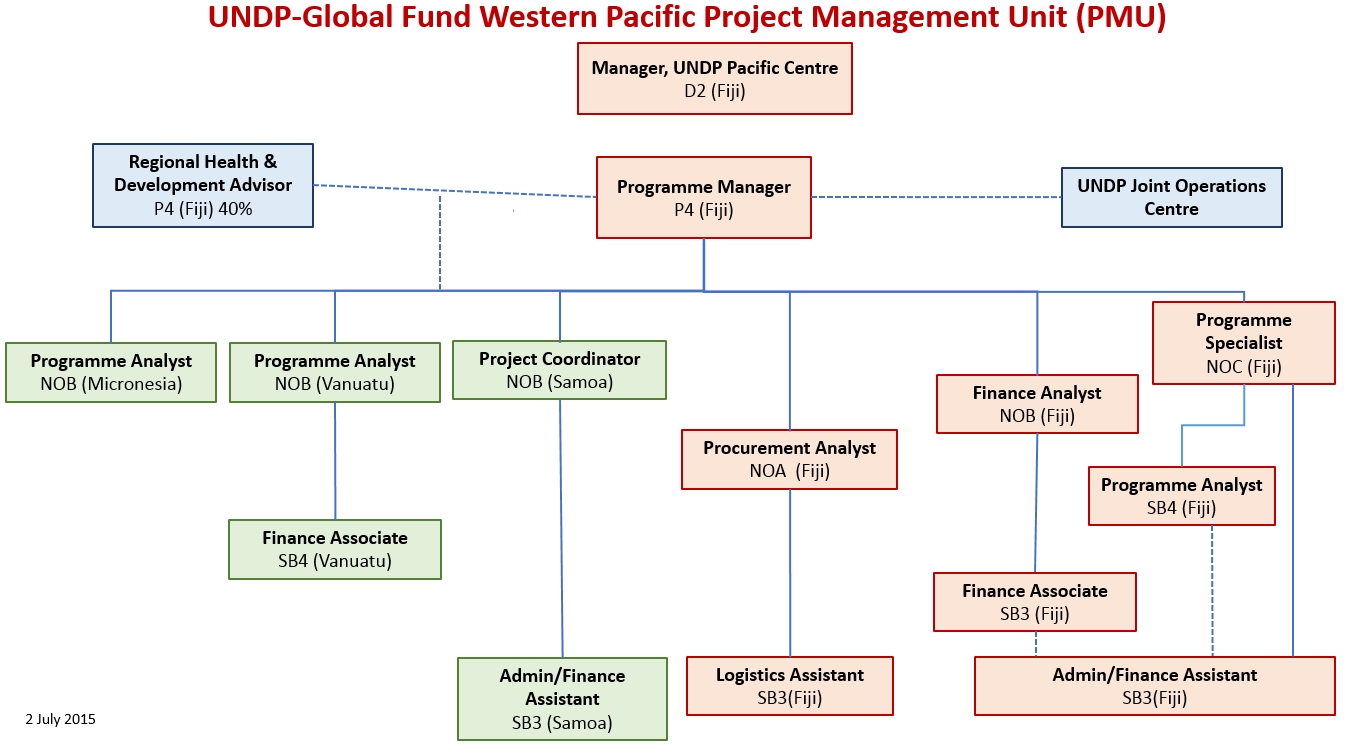 Monitoring Framework And EvaluationPlease refer to the Deliverable Description to complete this component of the template. Suggested text to be adapted to project contextIn accordance with the programming policies and procedures outlined in the UNDP User Guide and in alignment with the reporting cycle agreed with the Global Fund for this project, the project will adopt a results-based management approach focusing on the performance and realization of outputs, outcomes and impacts as agreed in the Performance Framework with the Global Fund.Given the nature of this project focused essentially on the procurement and supply management of LLINs, routine support to National Malaria control programme through staffing and surveillance through a Malaria Indicator Survey in 2017 the results will be monitored: Periodically (sixth monthly) through a set of workplan tracking measures and scheduled malaria surveillance tool (Malaria Indicator Survey in 2017). The latter will assess impact at outcome level in 2017. Regular monitoring of project activities will be operationalized through a system of sixth monthly progress reports that the programme team will submit to the Global Fund and shared with relevant stakeholders (Vanuatu CCM and PIRMCCM). The Programme Management Unit under the leadership of the Programme Manager will assess, consolidate and support reporting from the Sub-recipient (Vanuatu MoH) and provide regular updates to UNDP management based on results to capture the data indicators mentioned in the grant agreement. Scheduled reporting dates are provided in the performance framework below.An Issue Log shall be activated in Atlas and updated by the Project Manager to facilitate tracking and resolution of potential problems or requests for change. Based on the initial risk analysis submitted (see Annexe 2), a risk log shall be activated in Atlas and regularly updated by reviewing the external environment that may affect the project implementation.Based on the above information recorded in Atlas, a Project Progress Reports (PPR) shall be submitted by the Project Manager to the Project Board through Project Assurance, using the standard report format available in the Executive Snapshot.a project Lesson-learned log shall be activated and regularly updated to ensure on-going learning and adaptation within the organization, and to facilitate the preparation of the Lessons-learned Report at the end of the projecta Monitoring Schedule Plan shall be activated in Atlas and updated to track key management actions/eventsAnnuallyAnnual Review Report. An Annual Review Report shall be prepared by the Project Manager and shared with the Project Board and the Outcome Board. This annual report will be streamlined with the coinciding sixth monthly report to the Global Fund (UPR) and will include as minimum requirement the Atlas standard format for the QPR covering the whole year with updated information for each above element of the QPR as well as a summary of results achieved against pre-defined annual targets at the output level. Annual Project Review. Based on the above report, an annual project review shall be conducted during the fourth quarter of the year or soon after, to assess the performance of the project and appraise the Annual Work Plan (AWP) for the following year. In the last year, this review will be a final assessment. This review is driven by the Project Board and may involve other stakeholders as required. It shall focus on the extent to which progress is being made towards outputs, and that these remain aligned to appropriate outcomes. Performance frameworkThe detailed Performance Framework Agreed with the Global Fund is provided in Annexe 3Legal ContextClick here for the standard text.ANNEXESRisk Analysis. Use the standard Risk Log template. Please refer to the Deliverable Description of the Risk Log for instructionsAgreements. Any additional agreements, such as cost sharing agreements, project cooperation agreements signed with NGOs (where the NGO is designated as the “executing entity”) should be attached. Terms of Reference: TOR for key project personnel should be developed and attachedCapacity Assessment: Results of capacity assessments of Implementing Partner (including HACT Micro Assessment)Special Clauses. In case of government cost-sharing through the project which is not within the CPAP, the following clauses should be included:The schedule of payments and UNDP bank account details.The value of the payment, if made in a currency other than  dollars, shall be determined by applying the United Nations operational rate of exchange in effect on the date of payment.  Should there be a change in the United Nations operational rate of exchange prior to the full utilization by the UNDP of the payment, the value of the balance of funds still held at that time will be adjusted accordingly.  If, in such a case, a loss in the value of the balance of funds is recorded, UNDP shall inform the Government with a view to determining whether any further financing could be provided by the Government.  Should such further financing not be available, the assistance to be provided to the project may be reduced, suspended or terminated by UNDP.The above schedule of payments takes into account the requirement that the payments shall be made in advance of the implementation of planned activities.  It may be amended to be consistent with the progress of project delivery. UNDP shall receive and administer the payment in accordance with the regulations, rules and directives of UNDP.All financial accounts and statements shall be expressed in  dollars.If unforeseen increases in expenditures or commitments are expected or realized (whether owing to inflationary factors, fluctuation in exchange rates or unforeseen contingencies), UNDP shall submit to the government on a timely basis a supplementary estimate showing the further financing that will be necessary. The Government shall use its best endeavors to obtain the additional funds required.If the payments referred above are not received in accordance with the payment schedule, or if the additional financing required in accordance with paragraph []above is not forthcoming from the Government or other sources, the assistance to be provided to the project under this Agreement may be reduced, suspended or terminated by UNDP.Any interest income attributable to the contribution shall be credited to UNDP Account and shall be utilized in accordance with established UNDP procedures.In accordance with the decisions and directives of UNDP's Executive Board:	The contribution shall be charged:[…%]cost recovery for the provision of general management support (GMS) by UNDP headquarters and country officesDirect cost for implementation support services (ISS) provided by UNDP and/or an executing entity/implementing partner.Ownership of equipment, supplies and other properties financed from the contribution shall vest in UNDP.  Matters relating to the transfer of ownership by UNDP shall be determined in accordance with the relevant policies and procedures of UNDP.The contribution shall be subject exclusively to the internal and external auditing procedures provided for in the financial regulations, rules and directives of UNDP.”  Project Title: Sustaining Universal Coverage of LLINs in VanuatuUNDAF Outcome 			Outcome 4.1: Increased access to quality health, education and protective services in particular for women, children, youth and vulnerable populations.Expected  Outcome(s)	Expected High Level Output:	(Those that will result from the project)Universal coverage of Long Lasting Insecticidal Nets to prevent malaria infection in Vanuatu is sustained and associated health information systems are strengthenedExecuting Entity: UNDPImplementing Agencies: UNDP and Vanuatu Ministry of Health (as sub-recipient)“Board”Global Fund BoardACT Artemisinin-based combination therapies AIDSAcquired Immune Deficiency SyndromeAWPAnnual Work PlanCBOCommunity Based OrganisationCC (+/-)Culture (positive/negative)CCM Country Coordinating MechanismCSO Civil Society OrganizationCSSCommunity Systems StrengtheningDFATAustralian government of Department of Foreign Affairs and TradeDHSDemographic and Health SurveyDOTDirectly Observed TreatmentDQA Data Quality AuditDrDisbursement requestDRSDrug Resistance SurveillanceDSTDrug Susceptibility TestingEFREnhanced Financial ReportingEOIExpression of InterestFPMFund Portfolio ManagerGACGrant Approval CommitteeGDF Global Drug FacilityGFGlobal FundGFATMGlobal Fund to Fight AIDS, Tuberculosis and MalariaHIVHuman immune deficiencyHMISHealth Management Information SystemHRHuman ResourcesHSSHealth Systems StrengtheningICInfection controlIDA  International Dispensary Association Foundation IECInformation Education and CommunicationIG Inspector generalIMImplementation MappingIPTIntermittent Preventive TreatmentIRSIndoor Residual SprayingITNInsecticide-treated netLFALocal Fund AgentLHP/HPLList of Health Products/Health Products ListLLIN Long-lasting insecticidal netsM&E Monitoring & evaluationM&ESS Monitoring & Evaluation Systems Strengthening MISMalaria Indicator SurveyMOFMinistry of FinanceMOHMinistry of HealthMWPMulti-Country Western PacificNFMNew Funding ModelNMCPNational Malaria Control ProgrammeNSP National Strategic PlanOIGOffice of Inspector GeneralOSDVOn-Site Data VerificationPAPProcurement  Action PlanPFPerformance FrameworkPICs/PICTsPacific Island Countries/Pacific Island Countries and TerritoriesPIFsPacific Islands Forum SecretariatPIRMCCMPacific Islands Regional Multi-Country Coordinating MechanismPLHIVPeople Living with HIV PMUProgramme Management UnitPQR Price and Quality ReportingPRPrincipal RecipientPSM Procurement and Supply Chain ManagementPUProgress UpdatePUDRProgress Update and  Disbursement requestRDTRapid Diagnostic TestRSQAThe Rapid Service Quality AssessmentSATSelf-Administered TreatmentSDA Service delivery areaSOPsStandard Operating ProceduresSP Service ProvidersSPCSecretariat of the Pacific CommunitySR SubrecipientSSRSub-Sub-RecipientSTCsStandard Terms and ConditionsSTISexually Transmitted InfectionTATechnical AssistanceTBTuberculosisTOTTraining of TrainersTRPTechnical Review PanelTWGTechnical Working GroupUNAIDsJoint UN Programme on HIV and AIDsUNDPUnited Nations Development ProgrammeUNFPAUnited Nations Population FundUNICEFUnited Nations Children FundVCTVoluntary Counseling and TestingVPP Voluntary Pooled ProcurementWHOWorld Health OrganisationMalaria Modules and Interventions201520162017TOTALMalaria Modules and Interventions$687,276$1,037,171$933,427$2,657,874Module 1 - Vector control$493,891$730,697$394,106$1,618,693Intervention 1.1 - Long-lasting insecticidal nets (LLIN) - Mass campaign$493,891$730,697$394,106$1,618,693Module 2 - HSS - Health information systems and M&E$3,204$15,738$261,530$280,472Intervention 2.1 - Analysis, review and transparency$3,204$15,738$16,024$34,966Intervention 2.2 - Surveys$0$0$245,506$245,506Module 3 - Program management$190,182$290,736$277,791$758,708Intervention 3.1 - Grant management$146,705$269,976$256,409$673,090Intervention 3.2 - Policy, planning, coordination and management$43,477$20,760$21,382$85,619Intended Goals: By the end of 2020, to reduce the annual parasite incidence rate to < 1 per 1,000 nationally and maintain zero confirmed deaths from malaria.																By the end of 2016, to achieve zero local transmission of malaria in one province (Tafea) and reduce the annual parasite incidence rate to < 5 per 1,000 nationally and maintain zero confirmed deaths from malaria.																By the end of 2018, to reduce the annual parasite incidence rate to < 2.5 per 1,000 nationally and reduce the annual parasite incidence rate to < 1 per 1,000 in one additional province (Torba) and maintain zero confirmed deaths from malaria.																Intended Goals: By the end of 2020, to reduce the annual parasite incidence rate to < 1 per 1,000 nationally and maintain zero confirmed deaths from malaria.																By the end of 2016, to achieve zero local transmission of malaria in one province (Tafea) and reduce the annual parasite incidence rate to < 5 per 1,000 nationally and maintain zero confirmed deaths from malaria.																By the end of 2018, to reduce the annual parasite incidence rate to < 2.5 per 1,000 nationally and reduce the annual parasite incidence rate to < 1 per 1,000 in one additional province (Torba) and maintain zero confirmed deaths from malaria.																Intended Goals: By the end of 2020, to reduce the annual parasite incidence rate to < 1 per 1,000 nationally and maintain zero confirmed deaths from malaria.																By the end of 2016, to achieve zero local transmission of malaria in one province (Tafea) and reduce the annual parasite incidence rate to < 5 per 1,000 nationally and maintain zero confirmed deaths from malaria.																By the end of 2018, to reduce the annual parasite incidence rate to < 2.5 per 1,000 nationally and reduce the annual parasite incidence rate to < 1 per 1,000 in one additional province (Torba) and maintain zero confirmed deaths from malaria.																Intended Goals: By the end of 2020, to reduce the annual parasite incidence rate to < 1 per 1,000 nationally and maintain zero confirmed deaths from malaria.																By the end of 2016, to achieve zero local transmission of malaria in one province (Tafea) and reduce the annual parasite incidence rate to < 5 per 1,000 nationally and maintain zero confirmed deaths from malaria.																By the end of 2018, to reduce the annual parasite incidence rate to < 2.5 per 1,000 nationally and reduce the annual parasite incidence rate to < 1 per 1,000 in one additional province (Torba) and maintain zero confirmed deaths from malaria.																Intended Goals: By the end of 2020, to reduce the annual parasite incidence rate to < 1 per 1,000 nationally and maintain zero confirmed deaths from malaria.																By the end of 2016, to achieve zero local transmission of malaria in one province (Tafea) and reduce the annual parasite incidence rate to < 5 per 1,000 nationally and maintain zero confirmed deaths from malaria.																By the end of 2018, to reduce the annual parasite incidence rate to < 2.5 per 1,000 nationally and reduce the annual parasite incidence rate to < 1 per 1,000 in one additional province (Torba) and maintain zero confirmed deaths from malaria.																Outcome indicators as stated in the Country Programme Results and Resources Framework, including baseline and targets:Malaria O-1a: Proportion of population that slept under an insecticide-treated net* the previous night (Baseline 44% Target: 70%)Malaria O-1b: Proportion of children under five years old who slept under an insecticide-treated net* the previous night (Baseline 51% Target 70%)Malaria O-1c: Proportion of pregnant women who slept under an insecticide-treated net* the previous night (Baseline 41% Target 70%)Malaria O-2: Proportion of population with access to an ITN within their household (Baseline 74% Target 80%)Malaria O-3: Proportion of population using an insecticide-treated net* among the population with access to an insecticide-treated net (Baseline 60% Target 80%)Malaria O-6: Proportion of households with at least one insecticide-treated net* for every two people (Baseline 66% Target 80%)Outcome indicators as stated in the Country Programme Results and Resources Framework, including baseline and targets:Malaria O-1a: Proportion of population that slept under an insecticide-treated net* the previous night (Baseline 44% Target: 70%)Malaria O-1b: Proportion of children under five years old who slept under an insecticide-treated net* the previous night (Baseline 51% Target 70%)Malaria O-1c: Proportion of pregnant women who slept under an insecticide-treated net* the previous night (Baseline 41% Target 70%)Malaria O-2: Proportion of population with access to an ITN within their household (Baseline 74% Target 80%)Malaria O-3: Proportion of population using an insecticide-treated net* among the population with access to an insecticide-treated net (Baseline 60% Target 80%)Malaria O-6: Proportion of households with at least one insecticide-treated net* for every two people (Baseline 66% Target 80%)Outcome indicators as stated in the Country Programme Results and Resources Framework, including baseline and targets:Malaria O-1a: Proportion of population that slept under an insecticide-treated net* the previous night (Baseline 44% Target: 70%)Malaria O-1b: Proportion of children under five years old who slept under an insecticide-treated net* the previous night (Baseline 51% Target 70%)Malaria O-1c: Proportion of pregnant women who slept under an insecticide-treated net* the previous night (Baseline 41% Target 70%)Malaria O-2: Proportion of population with access to an ITN within their household (Baseline 74% Target 80%)Malaria O-3: Proportion of population using an insecticide-treated net* among the population with access to an insecticide-treated net (Baseline 60% Target 80%)Malaria O-6: Proportion of households with at least one insecticide-treated net* for every two people (Baseline 66% Target 80%)Outcome indicators as stated in the Country Programme Results and Resources Framework, including baseline and targets:Malaria O-1a: Proportion of population that slept under an insecticide-treated net* the previous night (Baseline 44% Target: 70%)Malaria O-1b: Proportion of children under five years old who slept under an insecticide-treated net* the previous night (Baseline 51% Target 70%)Malaria O-1c: Proportion of pregnant women who slept under an insecticide-treated net* the previous night (Baseline 41% Target 70%)Malaria O-2: Proportion of population with access to an ITN within their household (Baseline 74% Target 80%)Malaria O-3: Proportion of population using an insecticide-treated net* among the population with access to an insecticide-treated net (Baseline 60% Target 80%)Malaria O-6: Proportion of households with at least one insecticide-treated net* for every two people (Baseline 66% Target 80%)Outcome indicators as stated in the Country Programme Results and Resources Framework, including baseline and targets:Malaria O-1a: Proportion of population that slept under an insecticide-treated net* the previous night (Baseline 44% Target: 70%)Malaria O-1b: Proportion of children under five years old who slept under an insecticide-treated net* the previous night (Baseline 51% Target 70%)Malaria O-1c: Proportion of pregnant women who slept under an insecticide-treated net* the previous night (Baseline 41% Target 70%)Malaria O-2: Proportion of population with access to an ITN within their household (Baseline 74% Target 80%)Malaria O-3: Proportion of population using an insecticide-treated net* among the population with access to an insecticide-treated net (Baseline 60% Target 80%)Malaria O-6: Proportion of households with at least one insecticide-treated net* for every two people (Baseline 66% Target 80%)Applicable Key Result Area (Strategic Plan):  Applicable Key Result Area (Strategic Plan):  Applicable Key Result Area (Strategic Plan):  Applicable Key Result Area (Strategic Plan):  Applicable Key Result Area (Strategic Plan):  Partnership Strategy: UNDP and Ministry of Health of Health Vanuatu (other partners to be determined as per UNDP rules and regulations)Partnership Strategy: UNDP and Ministry of Health of Health Vanuatu (other partners to be determined as per UNDP rules and regulations)Partnership Strategy: UNDP and Ministry of Health of Health Vanuatu (other partners to be determined as per UNDP rules and regulations)Partnership Strategy: UNDP and Ministry of Health of Health Vanuatu (other partners to be determined as per UNDP rules and regulations)Partnership Strategy: UNDP and Ministry of Health of Health Vanuatu (other partners to be determined as per UNDP rules and regulations)Project title and ID (ATLAS Award ID):Project title and ID (ATLAS Award ID):Project title and ID (ATLAS Award ID):Project title and ID (ATLAS Award ID):Project title and ID (ATLAS Award ID):HIGH LEVEL OUTPUT(FOR ATLAS PURPOSE)OUTPUT TARGETS FOR (YEARS)INDICATIVE ACTIVITIESRESPONSIBLE PARTIESINPUTSUniversal coverage of Long Lasting Insecticidal Nets to prevent malaria infection in Vanuatu is sustained and associated health information systems are strengthened.Targets (2015)Jul- Dec: 35,240Targets (2016)Jan-Dec: 92,710Target (2017)Jan- Dec 2017: 94,710List activity results and associated actions needed to produce each output or annual output targets.Each activity result shall ultimately become an Activity ID in Atlas.Activity Result 1 (i.e: Module 1 in GF Grants documents) : Effective Vector Control1.1 Long Lasting Insecticidal nets (LLIN) – Mass Campaign (Distribution)UNDP in partnership with MoH VanuatuUSD 1,618,693Staffing and Procurement, Supply Chain Management and Handling of LLINs, heath communicationUniversal coverage of Long Lasting Insecticidal Nets to prevent malaria infection in Vanuatu is sustained and associated health information systems are strengthened.Targets 2016 - 2017- MIS Protocol and Research Design Completed and Endorsed- Annual supervision plans developedTargets 2017Annual M&E review and lessons learnt WorkshopActivity Result 2 (i.e: Module 2 in GF Grants documents):  Performing HSS - Health information systems and M&E 2.1 Analysis, review and transparency2.2 Surveys (MIS)UNDP in partnership with MoH VanuatuUSD 280,472Data collection, analysis, training, travel, and associated general operating expenses incl. contractual servicesUniversal coverage of Long Lasting Insecticidal Nets to prevent malaria infection in Vanuatu is sustained and associated health information systems are strengthened.Targets (year 1)- UNDP & MoH supervision plans developed (July 2015 – July 2016 – July 2017)-Supervision Visits (6 monthly)Targets (year 2)-Supervision Visits (6 monthly)Activity Result (i.e: Module 3 in GF Grant Documents): Grant Management3.1 Grant Management (PMU Supervision and Monitoring)3.2 Policy, Planning, coordination and managementUNDP in partnership with MoH VanuatuUSD 758,708Staffing, Operating expenses, travel, overhead, Facilities and administrationHIGH LEVEL EXPECTED  OUTPUTPLANNED ACTIVITIESList activity results and associated actions TIMEFRAMETIMEFRAMETIMEFRAMETIMEFRAMERESPONSIBLE PARTYPLANNED BUDGETPLANNED BUDGETPLANNED BUDGETHIGH LEVEL EXPECTED  OUTPUTPLANNED ACTIVITIESList activity results and associated actions Q1Q2Q3Q4RESPONSIBLE PARTYFunding SourceBudget DescriptionAmountUniversal coverage of Long Lasting Insecticidal Nets to prevent malaria infection in Vanuatu is sustained and associated health information systems are strengthened.Baseline: 94,147 (2013)Indicators: Nb. of LLIN distributedTargets (2015)Jul- Dec: 35,240Baseline: MIS conducted in 2011 and DHS conducted in 2013Indicators: MIS and routine reporting conducted Targets 2015 - Annual supervision plans developedBaseline: NAIndicators: Financial and narrative reportsTargets (year 1)- UNDP & MoH supervision plans developed (July 2015) –Supervision Visits (6 monthly)Activity Result 1: Effective Vector Control1.1 Long Lasting Insecticidal nets (LLIN) – Mass Campaign (Distribution)XXUNDPGFProcurement and supply management (LLINs)Transport, shipping and handleCommunicationSalaries(1.1) $493,891Universal coverage of Long Lasting Insecticidal Nets to prevent malaria infection in Vanuatu is sustained and associated health information systems are strengthened.Baseline: 94,147 (2013)Indicators: Nb. of LLIN distributedTargets (2015)Jul- Dec: 35,240Baseline: MIS conducted in 2011 and DHS conducted in 2013Indicators: MIS and routine reporting conducted Targets 2015 - Annual supervision plans developedBaseline: NAIndicators: Financial and narrative reportsTargets (year 1)- UNDP & MoH supervision plans developed (July 2015) –Supervision Visits (6 monthly)Activity Result 2: Performing HSS - Health information systems and M&E 2.1 Analysis, review and transparency(Annual supervision plans – routine reporting)2.2 Surveys (MIS)XUNDPGFGeneral operating expenses (supervision, data collection)(2.1) $3,204Universal coverage of Long Lasting Insecticidal Nets to prevent malaria infection in Vanuatu is sustained and associated health information systems are strengthened.Baseline: 94,147 (2013)Indicators: Nb. of LLIN distributedTargets (2015)Jul- Dec: 35,240Baseline: MIS conducted in 2011 and DHS conducted in 2013Indicators: MIS and routine reporting conducted Targets 2015 - Annual supervision plans developedBaseline: NAIndicators: Financial and narrative reportsTargets (year 1)- UNDP & MoH supervision plans developed (July 2015) –Supervision Visits (6 monthly)Activity Result 3: Grant Management3.1 Grant Management (PMU Supervision and Monitoring)3.2 Policy, Planning, coordination and managementXXXXUNDPGFSalariesTravelContractual servicesGeneral operating expensesOverheadTraining, workshop & conference(3.1) $146,705(3.2) $43,477TOTAL$687,276HIGH LEVEL EXPECTED  OUTPUTPLANNED ACTIVITIESList activity results and associated actions TIMEFRAMETIMEFRAMETIMEFRAMETIMEFRAMERESPONSIBLE PARTYPLANNED BUDGETPLANNED BUDGETPLANNED BUDGETHIGH LEVEL EXPECTED  OUTPUTPLANNED ACTIVITIESList activity results and associated actions Q1Q2Q3Q4RESPONSIBLE PARTYFunding SourceBudget DescriptionAmountUniversal coverage of Long Lasting Insecticidal Nets to prevent malaria infection in Vanuatu is sustained and associated health information systems are strengthened.Baseline: 94,147 (2013)Indicators: Nb. of LLIN distributedTargets (2016)Jan-Dec: 92,710Baseline: MIS conducted in 2011 and DHS conducted in 2013Indicators: MIS and routine reporting conducted Targets 2016 - 2017- MIS Protocol and Research Design Completed and Endorsed- Annual supervision plans developedTargets 2017Annual M&E review and lessons learnt WorkshopBaseline: NAIndicators: Financial and narrative reportsTargets (year 1)- UNDP & MoH supervision plans developed (July 2015 – July 2016 – July 2017)-Supervision Visits (6 monthly)Targets (year 2)-Supervision Visits (6 monthly)Activity Result 1: Effective Vector Control1.1 Long Lasting Insecticidal nets (LLIN) – Mass Campaign (Distribution)XXXXUNDPGFProcurement and supply management (LLINs)Transport, shipping and handleCommunicationSalaries(1.1) $730,697Universal coverage of Long Lasting Insecticidal Nets to prevent malaria infection in Vanuatu is sustained and associated health information systems are strengthened.Baseline: 94,147 (2013)Indicators: Nb. of LLIN distributedTargets (2016)Jan-Dec: 92,710Baseline: MIS conducted in 2011 and DHS conducted in 2013Indicators: MIS and routine reporting conducted Targets 2016 - 2017- MIS Protocol and Research Design Completed and Endorsed- Annual supervision plans developedTargets 2017Annual M&E review and lessons learnt WorkshopBaseline: NAIndicators: Financial and narrative reportsTargets (year 1)- UNDP & MoH supervision plans developed (July 2015 – July 2016 – July 2017)-Supervision Visits (6 monthly)Targets (year 2)-Supervision Visits (6 monthly)Activity Result 2: Performing HSS - Health information systems and M&E 2.1 Analysis, review and transparency(Annual supervision plans – routine reporting)2.2 Surveys (MIS)XXUNDPGFGeneral operating expenses (supervision, data collection)(2.1) $15,738Universal coverage of Long Lasting Insecticidal Nets to prevent malaria infection in Vanuatu is sustained and associated health information systems are strengthened.Baseline: 94,147 (2013)Indicators: Nb. of LLIN distributedTargets (2016)Jan-Dec: 92,710Baseline: MIS conducted in 2011 and DHS conducted in 2013Indicators: MIS and routine reporting conducted Targets 2016 - 2017- MIS Protocol and Research Design Completed and Endorsed- Annual supervision plans developedTargets 2017Annual M&E review and lessons learnt WorkshopBaseline: NAIndicators: Financial and narrative reportsTargets (year 1)- UNDP & MoH supervision plans developed (July 2015 – July 2016 – July 2017)-Supervision Visits (6 monthly)Targets (year 2)-Supervision Visits (6 monthly)Activity Result 3: Grant Management3.1 Grant Management (PMU Supervision and Monitoring)3.2 Policy, Planning, coordination and managementXXXXUNDPGFSalariesTravelContractual servicesGeneral operating expensesOverheadTraining, workshop & conference(3.1) $269,976(3.2) $20,760TOTAL$1,037,171HIGH LEVEL EXPECTED  OUTPUTPLANNED ACTIVITIESList activity results and associated actions TIMEFRAMETIMEFRAMETIMEFRAMETIMEFRAMERESPONSIBLE PARTYPLANNED BUDGETPLANNED BUDGETPLANNED BUDGETHIGH LEVEL EXPECTED  OUTPUTPLANNED ACTIVITIESList activity results and associated actions Q1Q2Q3Q4RESPONSIBLE PARTYFunding SourceBudget DescriptionAmountUniversal coverage of Long Lasting Insecticidal Nets to prevent malaria infection in Vanuatu is sustained and associated health information systems are strengthened.Baseline: 94,147 (2013)Indicators: Nb. of LLIN distributedTarget (2017)Jan- Dec 2017: 94,710Activity Result 1: Effective Vector Control1.1 Long Lasting Insecticidal nets (LLIN) – Mass Campaign (Distribution)XXXXUNDPGFProcurement and supply management (LLINs)Transport, shipping and handleCommunicationSalaries(1.1) $394,106Baseline: MIS conducted in 2011 and DHS conducted in 2013Indicators: MIS and routine reporting conducted Targets 2016 - 2017- MIS Protocol and Research Design Completed and Endorsed- Annual supervision plans developedTargets 2017Annual M&E review and lessons learnt WorkshopBaseline: NAIndicators: Financial and narrative reportsTargets (year 1)- UNDP & MoH supervision plans developed (July 2015 – July 2016 – July 2017)-Supervision Visits (6 monthly)Targets (year 2)-Supervision Visits (6 monthly)Activity Result 2: Performing HSS - Health information systems and M&E 2.1 Analysis, review and transparency(Annual supervision plans – routine reporting)2.2 Surveys (MIS)XXXUNDPGFGeneral Operating Expenses (e.g contractual services for MIS)(2.1) $16,024(2.2) $245,506Baseline: MIS conducted in 2011 and DHS conducted in 2013Indicators: MIS and routine reporting conducted Targets 2016 - 2017- MIS Protocol and Research Design Completed and Endorsed- Annual supervision plans developedTargets 2017Annual M&E review and lessons learnt WorkshopBaseline: NAIndicators: Financial and narrative reportsTargets (year 1)- UNDP & MoH supervision plans developed (July 2015 – July 2016 – July 2017)-Supervision Visits (6 monthly)Targets (year 2)-Supervision Visits (6 monthly)Activity Result 3: Grant Management3.1 Grant Management (PMU Supervision and Monitoring)3.2 Policy, Planning, coordination and managementXXXXUNDPGFSalariesTravelContractual servicesGeneral operating expensesOverheadTraining, workshop & conference(3.1) $256,409(3.2) $21,382TOTAL$933,427Staff TitleFunctionGradeLevel of apportioned to Malaria ProjectDuty StationProgramme managerResponsible for the implementation of the Multi-country ProgrammesResponsible for the day-to-day management of the Multi-country Programmes,Establish and maintains strategic partnerships and supports the resource mobilization in cooperation with the Management Support and Business Development Team  Ensure knowledge and capacity building, focusing on the achievement of the following results:P45%Suva FijiOperation Specialist supportElaboration and implementation of operational strategiesEfficient management of procurement and supply chain processes and oversight in line with GF/UNDP regulationsOrganization of procurement processElaboration, introduction and implementation of sourcing strategy and e-procurement toolsDevelopment of procurement related reports and regular updates on the grants procurement process for the Global Fund, Global Fund LFA, UNDP Global Fund Programme Team, UNDP Procurement Support Office, UNDP Country Office, and others as required by UNDP management.Facilitation of knowledge building and knowledge sharingNOB10%Suva FijiProgramme AnalystImplementation of Global Fund Multi-country programme strategiesEffective management of Global Fund Multi-country programmeCreation of strategic partnerships and implementation of the resource mobilization strategy  Provision of top quality policy advice services to national partners and facilitation of knowledge building and managementNOB100%Port VilaFinance AssociateAccounting, finance and administrative support Malaria project cash management Facilitation of knowledge building and knowledge sharingSB4100%Port VilaHealth & Development advisorOn demand technical backstopping remote and or mission to VanuatuP45%Suva FijiOUTPUT 1: LLIN distributed to at risk population through mass campaignOUTPUT 1: LLIN distributed to at risk population through mass campaignOUTPUT 1: LLIN distributed to at risk population through mass campaignOUTPUT 1: LLIN distributed to at risk population through mass campaignActivity Result 1(Atlas Activity ID)PERFORMING VECTOR CONTROLPERFORMING VECTOR CONTROLStart Date: July 2015End Date: Dec 2017PurposeEvidence suggests that when large numbers of people use LLINs to protect themselves while sleeping, the burden of malaria can be reduced, resulting in a reduction in malaria morbidity and mortality.Evidence suggests that when large numbers of people use LLINs to protect themselves while sleeping, the burden of malaria can be reduced, resulting in a reduction in malaria morbidity and mortality.Evidence suggests that when large numbers of people use LLINs to protect themselves while sleeping, the burden of malaria can be reduced, resulting in a reduction in malaria morbidity and mortality.DescriptionProcurement and Supply Management (Distribution) of LLIN through mass campaign with associated information through leaflets and SMS messagingProcurement and Supply Management (Distribution) of LLIN through mass campaign with associated information through leaflets and SMS messagingProcurement and Supply Management (Distribution) of LLIN through mass campaign with associated information through leaflets and SMS messagingQuality Criteriahow/with what indicators the quality of the activity result  will be measured?Quality Criteriahow/with what indicators the quality of the activity result  will be measured?Quality MethodMeans of verification. what method will be used to determine if quality criteria has been met?Date of AssessmentWhen will the assessment of quality be performed?Proportion of population that slept under an insecticide-treated net the previous nightProportion of population that slept under an insecticide-treated net the previous nightMalaria Indicator Survey (2017) and UNDP Routine Reporting to the Global fund. IMPORTANT NOTE: The impact/ quality of the activity result 1 as per criteria cannot be known until the MIS survey is completed (2017)In addition:UNDP programme (narrative) and financial reportsField trip reportsDistribution reports from Sub-recipientMIS (Jul-Dec 2017)NA before the period aboveRoutine reports (6 monthly) including workplan Tracking measures due dates:28 February 201628 August 201628 February 2017March 2018Proportion of children under five years old who slept under an insecticide-treated net the previous nightProportion of children under five years old who slept under an insecticide-treated net the previous nightMalaria Indicator Survey (2017) and UNDP Routine Reporting to the Global fund. IMPORTANT NOTE: The impact/ quality of the activity result 1 as per criteria cannot be known until the MIS survey is completed (2017)In addition:UNDP programme (narrative) and financial reportsField trip reportsDistribution reports from Sub-recipientMIS (Jul-Dec 2017)NA before the period aboveRoutine reports (6 monthly) including workplan Tracking measures due dates:28 February 201628 August 201628 February 2017March 2018Proportion of pregnant women who slept under an insecticide-treated net the previous nightProportion of pregnant women who slept under an insecticide-treated net the previous nightMalaria Indicator Survey (2017) and UNDP Routine Reporting to the Global fund. IMPORTANT NOTE: The impact/ quality of the activity result 1 as per criteria cannot be known until the MIS survey is completed (2017)In addition:UNDP programme (narrative) and financial reportsField trip reportsDistribution reports from Sub-recipientMIS (Jul-Dec 2017)NA before the period aboveRoutine reports (6 monthly) including workplan Tracking measures due dates:28 February 201628 August 201628 February 2017March 2018Proportion of population with access to an ITN within their householdProportion of population with access to an ITN within their householdMalaria Indicator Survey (2017) and UNDP Routine Reporting to the Global fund. IMPORTANT NOTE: The impact/ quality of the activity result 1 as per criteria cannot be known until the MIS survey is completed (2017)In addition:UNDP programme (narrative) and financial reportsField trip reportsDistribution reports from Sub-recipientMIS (Jul-Dec 2017)NA before the period aboveRoutine reports (6 monthly) including workplan Tracking measures due dates:28 February 201628 August 201628 February 2017March 2018Proportion of population using an insecticide-treated net among the population with access to an insecticide-treated netProportion of population using an insecticide-treated net among the population with access to an insecticide-treated netMalaria Indicator Survey (2017) and UNDP Routine Reporting to the Global fund. IMPORTANT NOTE: The impact/ quality of the activity result 1 as per criteria cannot be known until the MIS survey is completed (2017)In addition:UNDP programme (narrative) and financial reportsField trip reportsDistribution reports from Sub-recipientMIS (Jul-Dec 2017)NA before the period aboveRoutine reports (6 monthly) including workplan Tracking measures due dates:28 February 201628 August 201628 February 2017March 2018Proportion of households with at least one insecticide-treated net for every two peopleProportion of households with at least one insecticide-treated net for every two peopleMalaria Indicator Survey (2017) and UNDP Routine Reporting to the Global fund. IMPORTANT NOTE: The impact/ quality of the activity result 1 as per criteria cannot be known until the MIS survey is completed (2017)In addition:UNDP programme (narrative) and financial reportsField trip reportsDistribution reports from Sub-recipientMIS (Jul-Dec 2017)NA before the period aboveRoutine reports (6 monthly) including workplan Tracking measures due dates:28 February 201628 August 201628 February 2017March 2018OUTPUT 2: Health Information System strengthened: Malaria Indicator Survey and routine surveillance performedOUTPUT 2: Health Information System strengthened: Malaria Indicator Survey and routine surveillance performedOUTPUT 2: Health Information System strengthened: Malaria Indicator Survey and routine surveillance performedOUTPUT 2: Health Information System strengthened: Malaria Indicator Survey and routine surveillance performedActivity Result 2(Atlas Activity ID)PERFORMING HSS - HEALTH INFORMATION SYSTEMS AND M&EPERFORMING HSS - HEALTH INFORMATION SYSTEMS AND M&EStart Date: Jan 2017End Date: Dec 2017PurposeTo provide data on bed net (LLIN) ownership and use. Household surveys are especially relevant for measuring coverage of interventions that primarily target the household level, such as insecticide-treated nets (ITNs), and for understanding patterns of antimalarial use among target populations. Results from coverage assessments and impact measures are important for evaluating overall malaria control efforts and for understanding where further targeting of interventions is appropriate.To provide data on bed net (LLIN) ownership and use. Household surveys are especially relevant for measuring coverage of interventions that primarily target the household level, such as insecticide-treated nets (ITNs), and for understanding patterns of antimalarial use among target populations. Results from coverage assessments and impact measures are important for evaluating overall malaria control efforts and for understanding where further targeting of interventions is appropriate.To provide data on bed net (LLIN) ownership and use. Household surveys are especially relevant for measuring coverage of interventions that primarily target the household level, such as insecticide-treated nets (ITNs), and for understanding patterns of antimalarial use among target populations. Results from coverage assessments and impact measures are important for evaluating overall malaria control efforts and for understanding where further targeting of interventions is appropriate.DescriptionMIS collects data on internationally recognized malaria indicators including for example: Household ownership of insecticide-treated mosquito nets and their use; intermittent preventive treatment against malaria during pregnancy; the type and timing of treatment of high fever in children under five years of age; where relevant, Indoor Residual Spraying (IRS) of insecticide to kill mosquitoes and in some instances bio-markers.The precise scope and content of survey will be determined in Survey design stage (Jan-June 2017) to be reviewed and approved by competent authorities. IRS and bio markers are not envisaged in the MIS under this grant.MIS collects data on internationally recognized malaria indicators including for example: Household ownership of insecticide-treated mosquito nets and their use; intermittent preventive treatment against malaria during pregnancy; the type and timing of treatment of high fever in children under five years of age; where relevant, Indoor Residual Spraying (IRS) of insecticide to kill mosquitoes and in some instances bio-markers.The precise scope and content of survey will be determined in Survey design stage (Jan-June 2017) to be reviewed and approved by competent authorities. IRS and bio markers are not envisaged in the MIS under this grant.MIS collects data on internationally recognized malaria indicators including for example: Household ownership of insecticide-treated mosquito nets and their use; intermittent preventive treatment against malaria during pregnancy; the type and timing of treatment of high fever in children under five years of age; where relevant, Indoor Residual Spraying (IRS) of insecticide to kill mosquitoes and in some instances bio-markers.The precise scope and content of survey will be determined in Survey design stage (Jan-June 2017) to be reviewed and approved by competent authorities. IRS and bio markers are not envisaged in the MIS under this grant.Quality Criteriahow/with what indicators the quality of the activity result  will be measured?Quality Criteriahow/with what indicators the quality of the activity result  will be measured?Quality MethodMeans of verification. what method will be used to determine if quality criteria has been met?Date of AssessmentWhen will the assessment of quality be performed?MIS Protocol and Research Design Completed and EndorsedMIS Protocol and Research Design Completed and EndorsedMIS design endorsed by Technical Advisory Group and by the Global FundJan- Jun 2017NA before the period aboveMIS Report Completed and endorsed by Technical Advisory Group and Technical partnersMIS Report Completed and endorsed by Technical Advisory Group and Technical partnersFinal report shared with partners, including the Global FundJun – Dec 2017NA before the period aboveAnnual supervision plans developedAnnual supervision plans developedSupervision plans developed by all provincesDec. 2015 - Dec. 2016 – Dec. 2017Routine reports (6 monthly) including workplan Tracking measures due dates:28 February 201628 August 201628 February 2017March 2018Annual M&E review and lessons learnt WorkshopAnnual M&E review and lessons learnt WorkshopReview report disseminated to partners including the Global FundDec. 2016 – Dec. 2017OUTPUT 3: Programme managed as per UNDP standardsOUTPUT 3: Programme managed as per UNDP standardsOUTPUT 3: Programme managed as per UNDP standardsOUTPUT 3: Programme managed as per UNDP standardsActivity Result 3(Atlas Activity ID)GRANT MANAGEMENTGRANT MANAGEMENTStart Date: Jul 2015End Date: Dec 2017PurposePlan, organise and control activities so that the project is completed successfully in line with UNDP rules, procedures and standards.Plan, organise and control activities so that the project is completed successfully in line with UNDP rules, procedures and standards.Plan, organise and control activities so that the project is completed successfully in line with UNDP rules, procedures and standards.DescriptionProgramme, Finance and Human Resources management as per UNDP rules, regulations and standards.Programme, Finance and Human Resources management as per UNDP rules, regulations and standards.Programme, Finance and Human Resources management as per UNDP rules, regulations and standards.Quality Criteriahow/with what indicators the quality of the activity result  will be measured?Quality Criteriahow/with what indicators the quality of the activity result  will be measured?Quality MethodMeans of verification. what method will be used to determine if quality criteria has been met?Date of AssessmentWhen will the assessment of quality be performed?UNDP & MoH supervision plans developedUNDP & MoH supervision plans developedAnnual Supervision PlansUNDP Routine reporting to GFDec 2015 – Dec. 2016 – Dec. 2017Routine reports (6 monthly) including workplan Tracking measures due dates:28 February 201628 August 201628 February 2017March 2018Six Monthly supervision and monitoring visits and reporting. Trip reports Six Monthly supervision and monitoring visits and reporting. Trip reports Supervision Visits and UNDP Routine reporting to GFSix monthly from Dec. 2015 till Dec. 2017Routine reports (6 monthly) including workplan Tracking measures due dates:28 February 201628 August 201628 February 2017March 2018